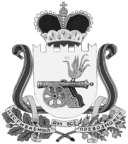 ВЯЗЕМСКИЙ РАЙОННЫЙ СОВЕТ ДЕПУТАТОВРЕШЕНИЕот 31.01.2018 № 6Об утверждении Положения о порядке представления и рассмотрения ежегодного отчета Главы муниципального образования «Вяземский район» Смоленской области о результатах своей деятельности, деятельности Администрации муниципального образования «Вяземский район» Смоленской области	На основании части 11.1 статьи 35 и части 5.1 статьи 36 Федерального закона от 6 октября 2003 года № 131-ФЗ «Об общих принципах организации местного самоуправления в Российской Федерации», статьи  21 Устава муниципального образования «Вяземский район» Смоленской области, Вяземский районный Совет депутатовРЕШИЛ:	1. Утвердить прилагаемое Положение о порядке представления и рассмотрения ежегодного отчета Главы муниципального образования «Вяземский район» Смоленской области о результатах своей деятельности, деятельности Администрации муниципального образования «Вяземский район» Смоленской области.	2. Признать утратившими силу решения Вяземского районного Совета депутатов от 31.05.2017 № 73 и от 26.10.2011 № 50.	3. Настоящее решение подлежит официальному опубликованию в газете «Вяземский вестник» и обнародованию путем размещения в информационно-телекоммуникационной сети «Интернет» на официальном сайте Вяземского районного Совета депутатов vyazma-region67.ru. 	4. Настоящее решение вступает в силу с момента его официального опубликования.	5. Контроль за исполнением настоящего решения возложить на постоянную комиссию по законности, правопорядку и контролю органов местного самоуправления Вяземского районного Совета депутатов.             Приложение к решению Вяземского районного Совета депутатов от 31.01.2017 № 6ПОЛОЖЕНИЕо порядке представления и рассмотрения ежегодного отчета Главы муниципального образования «Вяземский район» Смоленской областио результатах своей деятельности, деятельности Администрациимуниципального образования «Вяземский район» Смоленской области1. Общие положения1.1. Настоящее Положение разработано в соответствии с Федеральным законом от 6 октября 2003 года № 131-ФЗ «Об общих принципах                      организации местного самоуправления в Российской Федерации», Уставом муниципального образования «Вяземский район» Смоленской области в целях организации взаимодействия и последующей координации работы органов местного самоуправления муниципального образования «Вяземский район» Смоленской области в процессе подготовки ежегодного отчета Главы муниципального образования «Вяземский район» Смоленской области о результатах своей деятельности, деятельности Администрации  муниципального образования «Вяземский район» Смоленской области, в том числе о решении вопросов, поставленных Вяземским районным Советом депутатов (далее – ежегодный отчет Главы муниципального образования).1.2. Положение устанавливает порядок представления в Вяземский районный Совет депутатов (далее – Совет депутатов), рассмотрения Советом депутатов и оформления результатов ежегодного отчета Главы муниципального образования «Вяземский район» Смоленской области (далее – Глава муниципального образования).1.3. Рассмотрение и заслушивание ежегодного отчета Главы муниципального образования осуществляется на открытом заседании Совета депутатов, на которое приглашаются жители муниципального района, представители государственных органов власти и органов местного самоуправления, руководители предприятий и учреждений, а также представители политических партий, общественных объединений и средств массовой информации.2. Содержание ежегодного отчета Главымуниципального образования2.1. Ежегодный отчет Главы муниципального образования отражает результаты деятельности Главы муниципального образования и результаты деятельности Администрации муниципального образования «Вяземский район» Смоленской области (далее – Администрация муниципального образования) в том числе по решению вопросов, поставленных Советом депутатов за отчётный период, которым признаётся календарный год.2.2. Ежегодный отчет Главы муниципального образования должен включать в себя текстовую (описательную) часть, а также может содержать иную информацию, комментарии и приложения. 2.3. Текстовая (описательная) часть ежегодного отчета Главы муниципального образования должна содержать следующую информацию:1) оценку социально-экономического положения в муниципальном образовании, её положительную и отрицательную динамику:- социально-демографическую ситуацию (численность постоянного населения, уровень рождаемости, смертности; социально-демографический состав; образовательный уровень населения, структура занятости, уровень безработицы, доходы населения);- экономический потенциал (отраслевая структура экономики, бюджетообразующие предприятия, показатели уровня и объемов производства; малый бизнес; инвестиции в основной капитал); - социальную инфраструктуру (образование, здравоохранение, культура и т.д.);- инженерную инфраструктуру (ЖКХ, благоустройство, жилищное строительство и т.п.); - характеристику структуры местного бюджета, основные показатели его исполнения (уровень собственных доходов, потенциальные возможности увеличения доходной части бюджета и т.д.);- ключевые проблемы социально-экономического развития муниципального образования;- характеристику задач и перспективных направлений социально-экономического развития муниципального образования (повышение инвестиционной привлекательности, работа по увеличению собственной доходной базы местного бюджета и т.п.); 2) основные направления деятельности в отчетном периоде, достигнутые по ним результаты:- реализацию полномочий по решению вопросов местного значения муниципального района; - взаимодействие с органами государственной власти, органами местного самоуправления иных муниципальных образований, гражданами и организациями;- работу с обращениями граждан, личный прием граждан;- осуществление правотворческой инициативы;- осуществление отдельных государственных полномочий, переданных органам местного самоуправления федеральными и областными законами;- осуществление полномочий Администрации Вяземского городского поселения Вяземского района Смоленской области по решению вопросов местного значения и по осуществлению отдельных государственных полномочий, переданных органам местного самоуправления  поселения федеральными законами и областными законами;3) деятельность Главы муниципального образования и Администрации муниципального образования по решению вопросов, поставленных перед ними Советом депутатов, в том числе постоянными комиссиями Совета депутатов и иными рабочими органами Совета депутатов, в отчётном периоде и достигнутые по ним результаты;4) основные цели и направления деятельности на предстоящий период;2.4. Ежегодный отчет Главы муниципального образования может содержать иную информацию об осуществлении Главой муниципального образования иных полномочий в соответствии с федеральными, областными законами, Уставом муниципального образования. 2.5. В качестве комментария к ежегодному отчету Главы муниципального образования могут быть приложены презентационные материалы, слайды, таблицы, мониторинговые исследования, иллюстрации и иные материалы.2.6. В качестве приложения к ежегодному отчету Главы муниципального образования в Совет депутатов представляется оценка деятельности Администрации муниципального образования по исполнению полномочий Администрации Вяземского городского поселения Вяземского района Смоленской области по решению вопросов местного значения и по осуществлению отдельных государственных полномочий, переданных органам местного самоуправления  поселения федеральными законами и областными законами, данную Советом депутатов Вяземского городского поселения Вяземского района Смоленской области. В случае невозможности получения вышеуказанной оценки деятельности Администрации муниципального образования, Главой муниципального образования представляется пояснительная записка с указанием обоснованных причин непредставления такой оценки.2.7. В основу ежегодного отчета Главы муниципального образования                         должны быть положены ключевые показатели оценки эффективности деятельности органов местного самоуправления в соответствии с системой показателей, утвержденных Указом Президента Российской Федерации от 28.04.2008 № 607 «Об оценке эффективности деятельности органов местного самоуправления городских округов и муниципальных районов», а также результаты мониторинга реализации документов стратегического планирования муниципального образования.2.8. При обосновании достигнутых значений показателей дается краткое пояснение, характеристика мер, реализуемых Главой муниципального образования, с помощью которых ему удалось улучшить значение показателей, а также пояснения по показателям с негативной тенденцией развития.3. Порядок представления Главой муниципального образования ежегодного отчета 3.1. Ежегодный отчет Главы муниципального образования                           представляется в Совет депутатов до 30 апреля года, следующего за отчётным периодом, и считается представленным в Совет депутатов тем числом, каким он был зарегистрирован в системе документооборота Совета депутатов.3.2. Ежегодный отчет Главы муниципального образования представляется на бумажном и электронном носителях.3.3. Непредставление ежегодного отчета Главы муниципального                  образования или нарушение сроков представления ежегодного отчета                           Главы муниципального образования, в сочетании с другими причинами,                      может служить основанием для неудовлетворительной оценки                                       Советом депутатов деятельности Главы муниципального образования.4. Порядок рассмотрения ежегодного отчета Главы муниципального образования4.1. Заседание Совета депутатов по рассмотрению ежегодного отчета Главы муниципального образования проводится не позднее 30 июня года, следующего за отчётным периодом.4.2. Информация о дате, месте и времени проведения заседания Совета депутатов по ежегодному отчету Главы муниципального образования публикуется в средствах массовой информации  и на официальном сайте Совета депутатов vyazma-region67.ru.4.3. Глава муниципального образования уведомляется о дате, времени и месте заседания Совета депутатов по вопросу заслушивания ежегодного отчета Глава муниципального образования.4.4. Ежегодный отчет Главы муниципального образования не позднее следующего рабочего дня после дня его представления в Совет депутатов направляется во все постоянные комиссии  Совета депутатов для предварительного рассмотрения. 4.5. Постоянные комиссии Совета депутатов осуществляют предварительное рассмотрение ежегодного отчета Главы муниципального образования в соответствии с Регламентом Совета депутатов.4.6. Решения постоянных комиссий Совета депутатов доводятся до Главы муниципального образования. 4.7. Ежегодный отчет Главы муниципального образования предоставляется  Совету депутатов на заседании в форме отчетного доклада Главы муниципального образования. Структура отчетного доклада определяется Главой муниципального образования самостоятельно. 4.8. Решения постоянных комиссий Совета депутатов по итогам рассмотрения Ежегодного отчета Главы муниципального образования доводятся до депутатов Совета депутатов и иных лиц, присутствующих на заседании Совета депутатов, непосредственно после отчётного доклада Главы муниципального образования.4.9. Вопросы рассмотрения ежегодного отчета Главы муниципального образования, не урегулированные настоящим Положением, решаются в соответствии с Регламентом Совета депутатов.5. Решение об оценке деятельности Главы муниципального образования5.1. По результатам рассмотрения ежегодного отчета Главы муниципального образования депутаты Совета депутатов принимают решение об оценке деятельности Главы муниципального образования по результатам ежегодного отчета Главы муниципального образования. 5.2. Определяющими являются следующие критерии оценки:- итоги исполнения бюджета муниципального района: доходная часть бюджета в части получения неналоговых доходов и расходная часть бюджета;- результаты исполнения решений Совета депутатов;- уровень освоения денежных средств по муниципальным, региональным и федеральным программам;- выполнение утверждённых муниципальных программ;- отсутствие задолженности по заработной плате работников муниципальных учреждений и принятие комплексных мер по решению данного вопроса в случае наличия задолженности;- эффективность работы с жалобами и обращениями граждан в части соблюдения сроков рассмотрения жалоб и обращений граждан, а также результативности их рассмотрения;- решение вопросов, поставленных Советом депутатов, в том числе постоянными комиссиями Совета депутатов и иными рабочими органами Совета депутатов, перед Главой муниципального образования и Администрацией муниципального образования в отчётном периоде.	5.3. Решение по ежегодному отчету Главы муниципального образования принимаются депутатами Совета депутатов открытым голосованием большинством голосов от установленной численности депутатов Совета депутатов.5.4. Совет депутатов принимает одно из следующих решений об оценке деятельности Главы муниципального образования по результатам ежегодного отчета Главы муниципального образования:1) утвердить ежегодный отчет Главы муниципального образования с удовлетворительной оценкой деятельности Главы муниципального образования;2) утвердить ежегодный отчет Главы муниципального образования с неудовлетворительной оценкой деятельности Главы муниципального образования;3) отправить ежегодный отчет Главы муниципального образования на доработку в связи с несоответствием содержания представленного отчёта требованиям настоящего Положения.5.5. В своём решение об оценке деятельности Главы муниципального образования по результатам ежегодного отчета Главы муниципального образования депутаты Совета депутатов вправе дать рекомендации Главе муниципального образования по его деятельности, деятельности Администрации муниципального образования, в том числе по решению вопросов, поставленных Советом депутатов. 5.6. В случае принятия решения, предусмотренного подпунктом 3 пункта 5.4 главы 5 настоящего Положения, Совет депутатов устанавливает срок представления в Совет депутатов и рассмотрения Советом депутатов доработанного ежегодного отчета Главы муниципального образования.5.7. В случае замещения должности Главы муниципального образования в отчётном периоде менее 6 месяцев ежегодный отчет Главы муниципального образования заслушивается и утверждается (отправляется на доработку) в соответствии с настоящим Положением без оценки деятельности Главы муниципального образования. 6. Порядок опубликования (обнародования) решения районного (городского) Совета депутатов по результатам рассмотрения и заслушивания ежегодного отчета Главы муниципального образования6.1.  Решение Совета депутатов о результатах рассмотрения ежегодного отчета Главы муниципального образования вступает в силу со дня его подписания и подлежит опубликованию в печатном средстве массовой информации, установленном решением Совета депутатов, и на официальном сайте Совета депутатов vyazma-region67.ru.Одновременно с решением публикуется информация о размещении ежегодного отчета Главы муниципального образования.6.2. Ежегодный отчет Главы муниципального образования в течение 5 дней со дня его рассмотрения размещается на официальном сайте Совета депутатов vyazma-region67.ru.Председатель Вяземского районного Совета депутатов________________П.В. ХомайкоГлава муниципального образования «Вяземский район» Смоленской области______________  И. В. Демидова